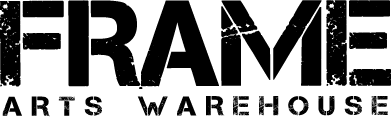 Event ApplicationName of Organization: Name of Primary Contact(s):  Affiliation:  Address:  Phone:  Email: Fax: Event Information Name of EventDate of Event:  Date of Request (today’s date):Public Start Time: 					Public End Time: Would you like to be in early for prep? What Time?Description of Activities: (write on back as needed) Expected Attendance: Clearly state the Artistic or Community aspect of the Event Why did you choose 318 Ross ave to hold your event? Do you hope to change, add to, or take away from any physical structures of the building for your event? EG. PAINT WALLS, BUILD STAGE, ETC. If so, please describeNoise requirements: Live Music/DJs/Audio installation/performancesWill you be making noise? Yes      NoIf Yes, what level of noise? Low/medium/high Please DescribeDo you Require SILENCE? (ie film shoots, meditation etc)  Yes      NoAre there any sound stipulations you can anticipate?  (this is a public building and many events, musicians, artists, dancers, etc. are active within the building. If you require sound stipulations, Frame must ensure it works with the sound schedule.)Preferred Location (please circle) Gallery A (Entrance area)Gallery B (cement floor area)Gallery C (smaller corner area)Other Second Choice Location (please circle) A, B, C, Other Notes On Location:Rental Request:Projectors: YES or NO 	Quantity: ____Chairs: YES or NO		Quantity: ____Sound Equipment: YES or NOIf “YES”, what are your sound requirements?Boxes/Plinths: YES or NO		Quantity: ____Tables: YES or NO			Quantity: ____ (of 2)Moving Walls: YES or NO		Quantity: ____ (of 2)Other:Direct Contact At EventOnsite Contact at Event:Cell Phone: In Case Of Emergency Please Contact: Cell Phone/Home Phone:By signing below, he or she agrees to all the terms and conditions of renting space from FRAME. The renting party take responsibility for ensuring these terms and conditions are followed. The renter acknowledges any event intentions are stated in this application form. The event must follow the intentions demonstrated in the application form. If the exhibition or reception does not reflect the application form, FRAME reserves the right to cancel the event without refund and restrict future rentals from the acknowledging party and those associated.Name (please Print) 						Date		Signature of Host/Representative For Office Use Only Rental Fee:Cleaning Deposit:Damage Deposit:Other:Received by:DEPOSITSA deposit of       		was received on the date of 			.FRAME Signature___________________________Host/Representative Signature __________________________